PHA’s2017 BS32  is expected to hurtle past at around 8.30pm Thursday.The space rock – estimated to be around 82ft in size – belongs to the Aten group of asteroids.Several of the thousands of Atens have been classed as "potentially hazardous" because of their proximity to Earth.It was only spotted on Monday by astronomers and is the fourth Near-Earth Asteroid to pass this year, according to eagle-eyed asteroid watchers.But fear not, these close encounters are more common than you might think and researchers at Nasa are keeping tabs on any strays at its Jet Propulsion Laboratory.Tonight's close shave will be followed by another giant comet which will approach later this month.The 2016 WF9, was detected by Nasa in late November and is something of a mystery because of its strange behaviour.The Ancient Earth Left Behind CluesEvidence of a lost continent in the Indian Ocean has been discovered beneath Mauritius, an island nation about 1,200 miles off Africa's southeast coast.Geologists believe the continent sank below the Indian Ocean 84 million years ago, according to USA Today's reporting on their study. They said Madagascar was once part of the ancient continent before breaking off from it.The ancient continent, which scientist are calling Mauritias, was part of the super continent Gondwana some 200 million years ago before breaking up, separating Africa, India, Australia, and Antarctica, said researchers from the University of the Witwatersrand in Johannesburg."We are studying the break-up process of the continents, in order to understand the geological history of the planet," said Witwatersrand geologist Lewis Ashwal.Ashwal and fellow researchers found the remnants of minerals on Mauritius that they believe is too old to belong on the island. Ashwal said they believe the Archaean zircons in Miocene oceanic hotspot rocks they found was part of an ancient continental crust."Earth is made up of two parts – continents, which are old, and oceans, which are 'young,'" Ashwal said. "On the continents you find rocks that are over four billion years old, but you find nothing like that in the oceans, as this is where new rocks are formed.""Mauritius is an island, and there is no rock older than nine million years old on the island. However, by studying the rocks on the island, we have found zircons that are as old as three billion years."Details of the study were published in the peer-reviewed British journal Nature Communications.New Scientist magazine said evidence also exists that other volcanic Indian Ocean islands were part of the sunken continent, including the Cargados Carajos, Laccadive, and Chagos islands."It's only now as we explore more of the deep oceans that we're finding all these bits of ancient continents around the place," said Alan Collins at the University of Adelaide in Australia.To the MoonA return to the moon is gaining traction. A trip to an asteroid looks iffy. And Mars is still the ultimate destination.The space program did not get much attention in last year's presidential race. But President Trump's promise to "Make America Great Again" will likely include a refocus on — if not a return to — to the moon, which astronauts last visited in 1972.Expect also more partnering with private firms on space activities and missions and a reduction in NASA's role monitoring Earth's rising temperatures and sea levels.Here are six questions (and answers) about the space program under the Trump administration:Who in the Trump administration will be deciding the direction of the nation’s space program?The name most mentioned early on to head NASA has been Oklahoma GOP Rep. Jim Bridenstine, a former naval aviator who sits on the Space Subcommittee of the Science, Space and Technology Committee and has been a champion for giving aerospace firms a greater role in the space program.Mike Griffin, NASA administrator under George W. Bush, has reportedly interviewed for the job as well.But Vice President Pence is expected to shape the administration’s larger vision of the space program. The former Indiana governor who grew up watching Americans land on the moon, is expected to chair the National Space Council. The administration is reviving the sometimes dormant panel that has advised presidents and coordinated space-related policies across agencies since it was first created more than 50 years ago.Will Mars remain the top goal for human space flight?Yes. Too many billions already have been spent preparing to send astronauts there. And in an era of increasing political rancor in Washington, a mission to the red planet remains a universally bipartisan —if ultimately expensive — goal.But the specific parameters of a mission remain in flux.Currently, NASA doesn’t have the long-term budget to meet its goal of sending astronauts by the 2030s (which would only be a fly-by, not a landing) although testing continues on the development of the Space Launch System that will propel the rocket and the Orion vehicle that will carry the crew.There’s hope that private ventures and technological advances, particularly in the field of propulsion, could make the journey cheaper at a time when the Trump administration and Republicans on Capitol Hill will be focused on reining in spiraling government debt.What about a return to the moon?There seems to be widespread support – certainly among Republicans – for a return to the lunar surface that would include some sort of permanent presence. If cost allows.Part of the reason is because the moon could be used as a logical place to test out systems for a Mars mission and as a stepping stone to the red planet. Part of it is also the commercial partnerships (such as mining) from a lunar strategy that could generate revenue and innovation. There’s also the national security concern of not ceding America’s advantage in deep space to another country (read: China).“Missions to the moon offer many opportunities for commercial and international cooperation with a wide variety of traditional and non-traditional partners,” said Scott Pace, director of the Space Policy Institute at George Washington University. “An international return to the moon would have great potential to strengthen U.S. space leadership and industrial capabilities in the near term.”The biggest obstacle is cost. The exorbitant price tag of a lunar lander ended up scuttling the Constellation Program in 2010. But backers of a moon mission believe aerospace firms can help blunt the expense through innovation and cost-sharing.What does this mean for the mission to an asteroid the Obama administration had championed?Bob Walker, the former Pennsylvania congressman who advised the Trump campaign on space issues, calls the mission “a dead duck.” He’s probably right.It was a brainchild of Obama and his NASA Administrator, Charles F. Bolden Jr., to find a convenient — and much cheaper — alternative steppingstone destination for the SLS once the moon was ruled out. Plus, it was billed as a way to gather intelligence on asteroids that could be used to help deflect one if it was headed for Earth.But the mission has had trouble generating excitement among some in the scientific community and many Republicans who think it’s draining resources from a potential moon landing mission. The current “proving ground” missions would take crews out around the moon, including a yearlong mission to test a habitat module, but no trip to the lunar surface.Will Trump build on expansion of commercial activity in Low Earth Orbit?Yes. This is one block Obama's NASA promoted that Trump will certainly look to build on, a point Pence seemed to emphasize when he visited Florida’s Space Coast last fall during the campaign. And it may go beyond LEO to include the moon.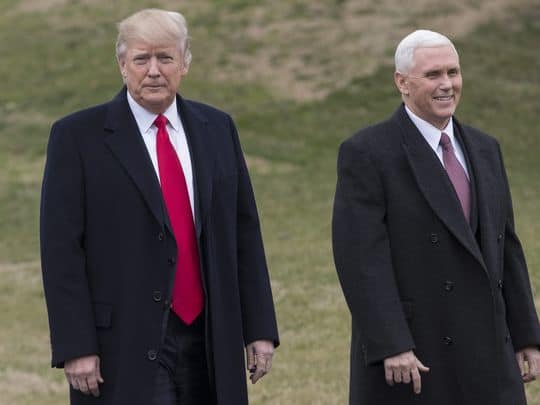 Vice President Mike Pence, right, is expected to be a leading voice on the space program under President Trump. (Photo: MICHAEL REYNOLDS, EPA)One question that Trump will probably have to decide is whether to extend the use of the International Space Station whose life was extended to 2024 by Obama. The orbiting lab is not only important to scientific experiments useful for deep space exploration, it’s also been a testing ground for the role of aerospace firms, such as SpaceX, to deliver cargo and (by 2018) crew.What’s an area NASA is likely to do less of under Trump?With Republicans in control of the White House and Congress, expect NASA to reduce — if not completely eliminate — its Earth science portfolio. It’s unlikely Trump would put a priority on tracking climate change considering he has called global warming a “hoax” perpetrated by the Chinese to gain a competitive advantage.
The Reign of the JudgesAs a U.S. District Judge in Seattle, Judge James L. Robart typically handles federal cases affecting businesses and individuals in the western half of Washington state, an area roughly bordered by the Pacific Ocean in the west and the Cascade Range in the east.But on Friday, Judge Robart expanded his reach, ordering a halt to President Donald Trump’s recent executive order on immigration and refugees. A federal appeals court early Sunday rejected a request from the Justice Department to immediately reinstate the order, asking for more court filings before it rules on the matter.The district court ruling applies to the entire country. That makes it broader in scope than others that preceded in recent days. Orders issued in Brooklyn, Alexandria, Va., Boston and elsewhere were mostly “picking apart pieces of the executive order,” said Adam Winkler, a constitutional-law expert at the University of California, Los Angeles. Judge Robart’s order halts the Trump directive in its entirety.Federal judges don’t often issue nationwide orders, but they have the power to do so, legal experts said.“It’s an extraordinary type of measure, but is perfectly within the power of a district judge,” said Carl Tobias, an expert on the federal courts at the University of Richmond School of Law.The power derives from the idea that in presiding over a dispute, a judge generally has the authority to bind the parties from acting in a way deemed to violate the law. The power often inherently broadens when a case involves the U.S. government—and a widely applied federal policy.Judges use nationwide orders most typically when they decide that limiting a ruling to a particular district would be particularly impracticable.This emphasis on uniformity was key to Judge Robart’s order. He acknowledged the Trump Administration’s argument that any restraining order should be limited to the two plaintiff states -- Washington and Minnesota. But Judge Robart rejected the request, concluding that a “partial implementation would undermine the constitutional imperative of a uniform Rule of Naturalization, and Congress’s instruction that the immigration laws of the United States should be enforced vigorously and uniformly.”In that section, Judge Robart borrowed language from Brownsville, Texas-based U.S. District Judge Andrew Hanen, who in 2015 issued a nationwide injunction blocking the implementation of Obama administration policies that granted some protection to children of illegal immigrants.In another high-profile nationwide order, a federal judge in Los Angeles in 2010 issued a nationwide injunction against the “don’t ask, don’t tell” policy, which banned openly gay men and women from serving in the military.Nationwide injunctions have been criticized by legal scholars, who say they can encourage judge-shopping, and imbue a single litigant with outsize power.“The idea is that you pick a judge who’s friendly, go to court, and stop a big government program before there’s been a trial, or before the judge even has an evidentiary record,” said Mr. Winkler.In his order, Judge Robart concluded the states were “likely to succeed on the merits” of their claims, but didn’t explain his reasons. Deeper analysis isn’t required at this stage.In reviewing requests for restraining orders, courts are free to put more weight on other factors, like the severity of a potential injury to plaintiffs or conclusions about what’s in the public interest.“A [temporary restraining order] may have little to do with the merits of the case,” said Barry University law professor Michael T. Morley, who has written on nationwide injunctions.Such orders can raise other complications, too. Other districts are free to make and implement their own nationwide orders, which might conflict with those already on the books.Partly for that reason, nationwide orders are sometimes put on temporary hold by appeals courts, to stave off uncertainty that might otherwise ensue. Trump's administration launched an appeal against the Seattle court ruling that suspended his controversial immigration ban, as the president predicts he would win 'for the safety of the country'.  The legal move comes almost 24-hours after a federal district judge in Washington suspended the so-called 'Muslim ban' causing Trump to fire off a day's worth of furious attacks, warning that 'many very bad and dangerous people may be pouring into our country'.The frantic appeal filed in the Ninth Circuit Court of Appeals on Saturday evening does not immediately lift Friday's temporary halt on Trump's executive order barring certain foreign travelers.Department of Justice lawyers must wait for the court to make their ruling either to pause the temporary halt or to cancel it outright. However, it was not clear if this would happen Saturday night or take several days. Until a ruling on the appeal is delivered, airlines have been allowing previously barred foreigners to board U.S bound flights and the State Department has reinstated visas.Trump said Judge James Robart's ruling was a 'terrible decision' and the country was opened up again to 'terrorists' in a tweet posted hours after Homeland Security announced it would no longer enforce his executive order.Immigration lawyers widely expect Justice Department lawyers to ask for such a stay, likely with the Ninth U.S. Circuit Court of Appeals in San Francisco, which has jurisdiction over the federal court in Seattle. On Saturday, the Justice Department filed a notice of an appeal to the ruling.Were the Ninth Circuit to enter a stay, the case would then go back to Judge Robart, who would move forward with the case, said Erwin Chemerinsky, an expert on the federal court system and the dean at the University of California, Irvine School of Law.The Ninth Circuit could, however, decline to enter a stay, a decision the Trump Administration could appeal to the U.S. Supreme Court.Whether the case takes that particular path to the Supreme Court is, for now, an open question.“But it seems very likely that this is all headed to the Supreme Court, one way or another,” said Mr. Winkler. “I just don’t see a way around it.”As his administration is rushing to have their boss's policy put back in place, Trump attended a gala in Florida. When asked about the status of the current legal battle, he said: 'We'll win. For the safety of our country, we'll win.'The Justice Department submitted a notice of appeal to the court and is expected to file its brief outlining its legal argument later on Saturday night. Although the basis of the legal argument for requesting the 'emergency stay' the White House is seeking is still unknown, Department of Justice lawyers previously argued Washington and Minnesota didn't have the right to sue because they haven't been harmed.  WHAT DOES THE APPEAL PROCESS LOOK LIKE  The Department of Justice filed a notice of appeal against Judge James Robart's ruling that halted Trump's travel ban.The notice was submitted to the Ninth Circuit Court of Appeals on Saturday evening.The circuit court hears appeals from several Western states, including Hawaii and Alaska.Lawyers will now ask the court to put the temporary restraining order on hold or to cancel it altogether.The Justice Department is expected to file its brief outlining its appeal argument later on Saturday night. The Washington state Attorney General Bob Ferguson, who brought the lawsuit said he was not surprised by the move and would keep fighting.He said in a statement: 'President Trump’s decision to appeal comes as no surprise, and we will continue to hold him accountable to the Constitution.'We are confident the Court of Appeals will uphold Judge Robart’s well-reasoned decision halting – immediately and nationwide – the President’s unconstitutional Executive Order.' The Friday ruling by the veteran Washington jurist, who was nominated by George W. Bush in 2004, temporarily halted Trump's order banning travelers and immigrants from seven Muslim-majority countries.  On Saturday afternoon, after playing a round at the Trump International Golf Club near his Mar-a-Lago resort in Florida, Trump tweeted: 'Because the ban was lifted by a judge, many very bad and dangerous people may be pouring into our country. A terrible decision.'  His post followed on from a tirade of tweets he posted that morning, warning that re-opening borders to the countries affected by the ban could lead to 'death and destruction'.'When a country is no longer able to say who can, and who cannot , come in & out, especially for reasons of safety &.security - big trouble!' Trump tweeted on Saturday.'Interesting that certain Middle-Eastern countries agree with the ban. They know if certain people are allowed in it's death & destruction!'The Black Bloc: The Military Side of the BLMThe San Francisco Chronicle reports that the Bay Area’s non-violent anarchists are worried that the violent tactics used by “Black bloc” activists to disrupt Breitbart tech editor Milo Yiannopoulous’s appearance at the University of California, Berkeley last week will cause the anti-Trump protest movement to lose credibility, as Occupy Wall Street protests did in 2011.The Chronicle notes:Their biggest fear is a repeat of what happened to Occupy earlier this decade, when black bloc violence chased away nonviolent, mainstream protesters — and helped lead to Occupy’s collapse about five years ago.“That stuff that happened at UC Berkeley with the black bloc was just nuts, doesn’t help,” said longtime protester Buck Bagot, who helped organize the Occupy movement in San Francisco and has been mobilizing demonstrations against Trump. “People need to make sure this incredibly negative, destructive element isn’t there in what we do this time.”Its adherents saw Occupy as a wake-up call against income inequality. But many of them say Occupy fell short of being more than that, partly because violent anarchists came to be the bandanna-obscured face of the movement to the broader public.The Occupy Wall Street and Occupy protests took over public spaces for several weeks, throughout the country and abroad. Activists — and not just “Black bloc” members — often sought confrontations with police. Some did so as a deliberate tactic to gain public attention and sympathy through police overreaction.The encampments, which excluded law enforcement, soon became rife with lawlessness, including a pattern of sexual assaults. While most protesters were peaceful, others were not, and the violent contingent went far beyond the “Black bloc.”President Barack Obama and his party supported the Occupy movement, and the media was broadly sympathetic. Violence and lawlessness turned public opinion decisively against the protests, which also proved unsustainable as the onset of winter made camping outside intolerable in most cities.The DC Lust for Power.Like every fiefdom, the person you get to serve tea to is a sign of power among the people who only get to sign the back of checks.  President Donald Trump wasn’t happy after this last week. Sitting behind his desk in the Oval Office, he looked at the top aides assembled around him and said: “This has to go better.”As they spoke last weekend, protests were mushrooming at airports around the country, allegedly prompted by travel restrictions imposed by executive order on seven Muslim-majority countries deemed to pose terrorist threats.  More realistically, they were organized by PACS that line the gutters of DC like jackals waiting for a pork chop to fall off the President’s meat wagon.  They are funded and motivated to do one thing and one thing only.  They look for loose threads.The temporary ban on visa holders aimed at America was to give the new Administration a chance to take a look at things with new people in new jobs.  It is clear that Obama left the back door unlocked and turned off the porch lights in his last two years.  Evil waits for such moments.  But the DC Crime Syndicate mobilized it’s paid armies of the unemployed,  academia, and professional agitators.  They went into overtime printing signs, clothing, bussing people to the airport, lest the opportunity to cut the President around the ankles should pass.  Within hours, a simple delay at the airport for less than two dozen travelers had morphed into a public-relations debacle. The press was overjoyed.  Lawmakers were blindsided. New government appointees were puzzled over its meaning, and did not know what to do. Travelers were plucked from lines as they deboarded airplanes arriving in America, and a few were checked in foreign airports before they left.  Besides keeping a campaign promise, and making double sure not to announce what they were doing, Trump is not aware of what Obama was doing, and how exposed the people of America are to terror attacks very similar to those that take place in Europe on a weekly basis.In the weekend meeting and another one on Monday, Jan. 30, Mr. Trump sought to avoid a similar misstep by clarifying the roles of senior staff members who had been jockeying for position since Election Day.  Reince Priebus was chief of staff, and aides shouldn’t circumvent him, Mr. Trump told his staff. Steve Bannon was chief strategist and shouldn’t veer too far into foreign policy. Senior adviser Kellyanne Conway, his campaign manager, would shift her focus to communications.Mr. Trump’s first week in office stunned Washington with a torrent of meetings and executive orders aimed at delivering on his campaign promises, including one intended to set in motion construction of a barrier on the border with Mexico.Some Republicans he will need to pass legislation were infuriated, though, when their offices were inundated with constituent queries and complaints about the rushed travel order. His newly minted Homeland Security secretary went before media cameras to give reassurance that the travel restrictions would be implemented in compliance with several weekend federal court orders that blunted its impact. A more subdued White House had its best day Tuesday when it largely abandoned Mr. Trump’s flamboyant style and held a staid ceremony to announce his nominee for the Supreme Court. “There’s been a chastening," one official said.How much of the first two weeks’ tumult was strategic and how much was a result of infighting, inexperience or simple disorganization is hard to pinpoint. This account—based on interviews with White House officials, lawmakers, federal officials, people close to the White House and others who have met with the president in his time in office—shows Mr. Trump has work to do before his White House is running at peak performance. It shows, too, that while he might try to impose more discipline among his staff, his own freewheeling style drives some of the turmoil. Mr. Bannon and policy director Stephen Miller favor a rapid-fire series of executive orders and pronouncements that leaves opponents off-balance.“Trump’s running a shock-and-awe presidency,” said historian Douglas Brinkley. “You take advantage of your opponent that underestimated your strength.”Another White House wing that includes Mr. Priebus and Ms. Conway prefers to move more deliberately, seeing pitfalls in trying, as one aide put it, to squeeze “the first 100 days into the first 100 hours.”The Real Clear Politics average of approval-rating surveys shows that about 46% approve of Mr. Trump’s performance, compared with 49% who disapprove.The White House isn’t discouraged by the results. Press Secretary Sean Spicer said in a press briefing Friday: “The president understands this is a marathon, not a sprint. As he continues to get people back to work, protect this country, I think the poll numbers will act in accord.”Watching the launch of the Trump presidency, many of his supporters say they welcome the jolt of adrenaline he’s delivering. One Trump ally, Sen. David Perdue (R., Ga.), said in an interview: “We’re cracking some eggs here, and some of it is going to be messy.”As Mr. Trump’s White House settled in, some rank-and-file staff in the executive branch were still working to understand his agenda. His arrival has generated unease among career foreign-policy experts at the National Security Council, many left out of the policy process, leading some to submit plans to leave earlier than scheduled, people familiar with the matter said.National Security Adviser Mike Flynn and top deputies held a meeting for the NSC staff this past week, at which one person in the Eisenhower Executive Office Building auditorium sought an explanation of Mr. Trump’s call for an America-first foreign policy. A deputy offered an answer: Just as other countries like China put their interests first, so should America.Asked about it later, another NSC staffer who was in the room said, “Everything is tweets and outrageous statements, so you have all these career people trying to figure out how to make sense of it.”Atop the pyramid, Mr. Trump is hewing to the same improvisational and intuitive style that produced his unexpected victory in November. During the transition, Mr. Trump’s team, flummoxed by how he came up with certain ideas, would search for clues by checking his call sheets to see whom he was consulting. Aides say he won’t stop tweeting, nor stop reaching outside the White House for ideas and feedback from old friends. Amid the furor over the travel ban, Mr. Trump spoke on the phone to Thomas Barrack, a former official from the Reagan administration and chairman of the Trump inaugural committee, to ask how he thought the new policy might be received in the Arab world. Earlier this week, Mr. Trump called House Speaker Paul Ryan at 11 p.m. to ask questions about tax legislation, said a person familiar with the call.“As we see it, he sees the big picture, but decisions are not linear—he bounces around a lot. He is constantly asking questions and seeking many people’s opinions,” said a Republican congressional aide.Mr. Trump assuaged some Republican angst over the confusing travel-ban rollout with his nomination to fill a Supreme Court vacancy. Many praised the selection of federal appellate-court judge Neil Gorsuch, pointing to the Coloradan’s experience, educational credentials and conservative record on abortion rights and gun control.While the administration’s second week started with the White House coping with the travel-ban backlash, the week is closing with a new furor over Mr. Trump’s approach to diplomacy as he challenges adversaries and allies in tweets and phone calls.Iran sanctionsEvery new president is tested early by a foreign power. For Mr. Trump, this has come from Iran in the form of a ballistic-missile test, which the administration viewed as a provocation and in conflict with a United Nations Security Council resolution. The White House quickly struck a defiant tone. On Wednesday, Mr. Flynn of the NSC said Iran was now officially “on notice.” Mr. Trump echoed Mr. Flynn’s language in a tweet and told reporters military action was still a response option.Ali Akbar Velayati, an adviser to Iran’s supreme leader, dismissed Mr. Trump as “an inexperienced person” who would learn the pointlessness of threatening Iran, according to the Iranian news agency Fars. Iran denied its test violated a UN resolution. Then on Friday, the U.S. imposed sanctions on more than two dozen Iranian, Chinese and Emirati businesses and individuals for their alleged roles in supporting Iran’s ballistic-missile program. U.S. officials said the sanctions didn’t violate the 2015 nuclear agreement with Iran, which Mr. Trump has often denounced, because Washington had retained the right to blacklist companies and people involved in missile development or terrorism.Mr. Trump was also grappling with homegrown adversaries. He was planning to travel Thursday to the Milwaukee area to tour a Harley-Davidson Inc. factory. The visit could show the president emphasizing his commitment to revitalizing manufacturing, at a motorcycle company that symbolizes American muscle.Randy Bryce, political director of the local ironworkers union, got in the way of the photo-op. He launched a Facebook group called Greet Donald Trump that attracted more than 2,000 RSVPs to demonstrate against Mr. Trump wherever he would appear. Mr. Bryce learned through labor contacts the Secret Service had done a security check at a Harley factory in Menomonee Falls, Wis. He began organizing car pools and buses to bring demonstrators to the middle-class suburb in heavily Republican Waukesha County. Also, “we put up phone numbers for the [Harley] public-relations department and pretty much anybody we could get hold of,” Mr. Bryce said.At Harley, which never acknowledged Mr. Trump planned a visit, executives became nervous about demonstrators, said a person familiar with their thinking. As word spread of the mounting protest, Mr. Trump’s appearance was canceled—at whose behest neither side has said. Harley didn’t comment on why it was canceled. Mr. Spicer, the White House press secretary, said it was easier for company executives to come to Washington.Harley officials instead met with the president at the White House. “We had a great discussion,” said Harley President and Chief Executive Matthew Levatich afterward. The episode pointed to a potential problem for Mr. Trump: He built his political brand through appeals to middle-class voters at big rallies, but if protesters restrict his movements, he risks losing that connection during his presidency.Scaramucci’s roleInside the White House, one flashpoint has been the potential addition of Anthony Scaramucci, an investor tapped to run the Office of Public Engagement and Intergovernmental Affairs. Messrs. Scaramucci and Trump are longtime friends, and Mr. Scaramucci has become a frequent Trump defender in television interviews. He has already struck a deal to sell his interest in his firm, SkyBridge Capital, to buyers that include a unit of a Chinese conglomerate. Mr. Scaramucci’s arrival, though, is being resisted by Mr. Priebus, who doesn’t want to compete with another influential adviser, according to a person familiar with the conversations.A Trump administration official said Wednesday Mr. Scaramucci would most likely not take a White House position, though the offer hasn’t been rescinded. Mr. Scaramucci didn’t immediately respond to a request for comment. People close to him say he isn’t giving up on his shot at serving in the White House. A White House official disputed that there was any tension between Messrs. Priebus and Scaramucci and said it was possible Mr. Scaramucci could join the administration in the future.As the week ended, fallout from the travel ban lingered. The president scheduled a meeting on Friday with a group of corporate chief executives. Uber Technologies Inc. CEO Travis Kalanick wasn’t there. On Thursday, he quit the president’s economic advisory council, saying his participation was being misunderstood as an endorsement of the travel restrictions. As Mr. Trump prepared to leave the White House Friday for a quick trip to his Mar-a-Lago home in Palm Beach, Fla., one White House official was looking forward to a brief respite. “I’m so excited,” the official said, about taking a weekend break.The Reign of the Judges Keeping the Back Door Propped OpenWhen a thief breaks in and robs you, rapes you, violates your sovereignty, he usually does not come in through the front door.  He usually kicks the back door in, where you are most vulnerable.  But when your houseguest is friends with the thief, and leaves the back door open and the turns off the porch light, then you really have a problem.Last week, Trump discovered the muddy footprints in the kitchen.  Someone had already come and gone.  He decided to close and lock the door while the house could be searched for what has been taken.  That is until a Federal judge in Washington State was found who would forbid him from doing so.  A federal appeals court on Sunday declined to issue an immediate stay of Judge Robart’s nationwide injunction blocking President Trump’s executive order, but will likely rule on the motion for an emergency stay later this week.Late on Friday, Judge James Robart of the U.S. District Court for the Western District of Washington issued a temporary restraining order (TRO) against the president and the U.S. Departments of State and Homeland Security, declaring Trump’s executive order illegal.Robart’s injunction is being heavily criticized for not specifying why the executive order is illegal, since the plaintiffs—the states of Washington and Minnesota—filed a lawsuit that throws the kitchen sink at the federal government, claiming 10 separate violations of the Constitution and federal law that Trump’s order allegedly violates. The sweeping court order is also being criticized for blocking all implementation of the immigration measure nationwide, instead of merely exempting Washington and Minnesota from it.A TRO is granted only in extreme circumstances and typically lasts for only up to 10 days, to give a court time to fully consider whether to grant a preliminary injunction that would last for however many weeks or months are needed for the full judicial process to play out in court.On Saturday the U.S. Department of Justice filed for an emergency stay of the district court’s TRO, including a request for an immediate administrative stay of the TRO while the states are filing their legal briefs in opposition to the motion.In the early morning hours of Sunday, the U.S. Court of Appeals for the Ninth Circuit, which has jurisdiction over Washington, denied the request for an immediate administrative stay. Contrary to media reports, the court did not deny the Justice Department’s motion for an emergency stay pending appeal.Instead, a two-judge administrative panel of the San Francisco-based appeals court ruled that the court would not decide on the motion for an emergency stay until it had received all legal briefs presenting the arguments on both sides. It further ordered that Washington and Minnesota must file their brief by 3 PM ET on Sunday, then the Justice Department must file its reply by 6 PM ET on Monday. The court could then rule on the motion for an emergency stay at any time after Monday’s filing.Both appeals judges are Democratic appointees. Judge William C. Canby was appointed by President Carter and is semi-retired. Judge Michelle Friedland was appointed by President Obama. The Ninth Circuit is one of two most liberal appeals courts in the nation.  No one expects the court to side with Trump.So, now the standoff has come to judges, empowered and emboldened by decades of overreach by the DC Crime Syndicate, is standing against the Executive, who has nothing more than the Constitution on his side.By the way, just so you know.  A VISA does guarantee you entry into the US.  There is nothing in the law preventing vetting, and turning away someone based upon that vetting.  Will that stop them?  No.Visa holders from seven majority-Muslim countries who were turned away from the United States due to President Donald Trump's travel ban are rushing to try again, hoping to make it through a narrow window opened by legal challenges.The federal appeals court in San Francisco denied Trump's effort to immediately reinstate the ban early Sunday. For now, it remains blocked by a judge's temporary restraining order, and federal officials have told their staffs to comply.Advocates weren't taking any chances, telling people who could travel to get on the earliest flights they could find after the week-old ban was blocked Friday by U.S. District Judge James Robart in Seattle."We're telling them to get on the quickest flight ASAP," said Rula Aoun, director of the Arab American Civil Rights League in Dearborn, Michigan. Her group sued in federal court in Detroit, challenging Trump's executive order as unconstitutional.Protesters sought to keep up the pressure, gathering in Denver and other U.S. cities to demonstrate against the ban. Meanwhile, legal advocates waited at airports in case anything went wrong with new arrivals.Renee Paradis was among 20-25 volunteer lawyers and interpreters who stationed themselves inside John F. Kennedy's Terminal 4 in New York in case anyone needed help. They were carrying handmade signs in Arabic and Farsi "that say we're lawyers, we're here to help. We're not from the government," Paradis said."We're all just waiting to see what actually happens and who manages to get through," she said.Some people have had to make hard choices.A Yemeni family expected to arrive at John F. Kennedy International Airport on Sunday from Egypt after leaving two of their four children behind. The father and two children are U.S. citizens and the mother has an immigrant visa, but the other two are waiting don't have their papers yet."They just don't want to take a chance of waiting," she said.The State Department has advised refugee aid agencies that refugees who had been scheduled to travel before the order was signed will now be allowed into the U.S. A State Department official said in an email obtained by The Associated Press that the government is "focusing on booking refugee travel through February 17," and they were working to have arrivals resume as soon as Monday.U.S. officials have said up to 60,000 foreigners had their visas "provisionally revoked" to comply with Trump's order. Confusion during the rollout of the ban initially found green card holders caught in travel limbo, until the White House on Wednesday clarified that they would be allowed to enter and leave the U.S as they pleased.Even so, green card holder Ammar Alnajjar, a 24-year-old Yemeni student at Southwest Tennessee Community College, cut short his planned three-month visit with his fiancee in Turkey, paying $1,000 to return immediately when the ban was lifted."I got to study. I got to do some work," said Alnajjar, who arrived at JFK on Saturday. He said he fled civil war in Yemen and moved to the U.S. from Turkey in 2015. "I'm Muslim. I'm proud of it. Islam means peace."Despite the government's suspension of the travel ban pending a resolution in court, some airlines were slow to let aboard people from the seven countries.Royal Jordanian Airlines, which operates direct flights from Amman to New York, Chicago and Detroit, said it would resume carrying nationals from the seven countries as long as they presented a valid U.S. visa or green card.A Qatar Airways spokeswoman said the airline would begin boarding travelers from the seven countries — Iraq, Syria, Sudan, Libya, Yemen, Iran and Somalia. But immigration attorney Julie Goldberg said a Qatar Airways representative told her that immigrants from the seven countries were still not allowed to fly Saturday afternoon.Goldberg said she was trying to arrange flights for dozens of Yemeni citizens who have immigrant visas and were stranded in the African nation of Djibouti.She said a supervisor at Turkish Airlines told her that people holding immigrant and non-immigrant visas from the seven countries still were being banned unless they had a special email from the U.S. Customs and Border Protection with the person's name and passport number.A 12-year-old Yemeni girl whose parents and siblings are U.S. citizens living in California was finally allowed to depart after "an hour-and-half of fighting" with officials, Goldberg said. It was unclear when she would arrive."Her mother is on pins and needles ... her father is on the plane with her," Stacey Gartland, a San Francisco attorney who represented the girl, said in an email.Refugees also awaited word on their fates.A Somali refugee said about 140 refugees whose resettlement in the U.S. was blocked by Trump's executive order were sent back to their refugee camp and it was unclear if or when they could travel.Nadir Hassan said the group of Somali refugees was relocated to Dadaab camp in eastern Kenya on Saturday. They had been expected to settle in the U.S. this week and had been staying at an International Organization for Migration transit center in Nairobi."I was hoping to start a new life in the U.S." Hassan said. "We feel bad."In Tehran, the semi-official Fars news agency reported that a ban on U.S. wrestlers has been lifted following the judge's ruling, allowing them to take part in the Freestyle World Cup later this month in the Iranian city of Kermanshah.For those of you making plans for ValentinesNordstrom says it will stop selling Ivanka Trump clothing and accessories, creating some questions about the future of the brand elsewhere.The Seattle-based department store chain said the decision was based on the sales performance of the first daughter's brand. Neiman Marcus may be the next one to pull back on the label, as the branded jewelry is nowhere to be seen on the upscale retailer's website as of Friday."We've said all along we make buying decisions based on performance," said Nordstrom in a statement emailed to The Associated Press. "We've got thousands of brands— more than 2,000 offered on the site alone. Reviewing their merit and making edits is part of the regular rhythm of our business."Nordstrom said that each year the chain cuts about 10 percent and refreshes its assortment with about the same amount."In this case, based on the brand's performance we've decided not to buy it for this season," Nordstrom added.Lord & Taylor only said it continues to carry the brand. Neiman Marcus, Macy's and Dillard's, which also carry the label, didn't immediately reply to AP's query.The move by Nordstrom Inc. comes amid a social media campaign called "Grab Your Wallet," urging a boycott of stores that stock Ivanka Trump or Donald Trump products.In a statement emailed to The Associated Press late Friday, Rosemary K. Young, senior director of marketing at Ivanka Trump, said that the brand continues to expand across all categories and distribution, resulting in "significant" revenue growth last year compared to the previous year."We believe that the strength of a brand is measured not only by the profits it generates, but the integrity it maintains," said Young in the statement. "The women behind the brand represent a diverse group of professionals and we are proud to say that the Ivanka Trump brand continues to embody the principles upon which it was founded."An unnamed spokesperson for the brand contradicted Nordstrom's statement, saying that Nordstrom did order both shoes and clothing for spring and moved forward with the purchase of clothing.Wendy Liebmann, CEO of WSL Strategic Retail, says that retailers walk a tight rope when it comes to celebrity brands but given the politics surrounding the Ivanka Trump brand, that only adds extra controversy, particularly given such a politically divisive climate. Liebmann noted a decision of whether to pull a brand is politically loaded even if it's based on poor sales performance."The brand is vulnerable," Liebmann said. "Retailers view their role as having the right products for the right consumer, not being pulled in a political situation." She noted that some shoppers may not want to wear the Ivanka Trump brand because they may want to avoid making a political statement.Ivanka Trump announced earlier this month that she would take a leave of absence from her clothing and accessories business as well as the Trump organization.COMMENTSFeminists are incapable of rational reason, so your entry in the "who can say the dumbest thing" contest is not that original.
---
Consumers making choices about which vendor to support is not depriving anyone. of a livelihood. As the left, who specializes in boycotts would be quick to tell you. That is where the right got the tactic from after all. How convenient of you to forget that.
---
Pressuring employers to fire people whose opinions you disagree with, extorting their property, intimidating others from doing business with a vendor, doxing people, hounding them from their homes and their children from schools, and all of the typical tactics of the left...now that is depriving people for their livelihoods.
---
This company did not drop Ivanka because a boycott reduced the sale of her goods. They dropped her to avoid pressure from left wing groups trying to strike at her father through her.
They were intimidated. Or were themselves in agreement with the principle that they can refuse to do business with any vendor or consumer with who they disagree.
---
Bake the cake?  No?  Well, we’ll just see about that.The Moon TempleIt’s safe to say that there are no houses of worship on the moon, but who knew that a design for a temple that could serve a future lunar colony already is under way?The European Space Agency has an artist on its future-oriented Advanced Concepts Team who is designing “a place of contemplation to serve a future lunar settlement.”Jorge Mañes Rubio says his “Moon Temple” is intended as a symbol of unity for humankind, according to the space agency.“Lunar settlement represents a perfect chance for a fresh start, a place where there are no social conventions, no nations and no religion, somewhere where these concepts will need to be rethought from scratch,” he said.The temple would be built on the sunlit rim of Shackleton Crater where it would overlook two-and-a-half-mile deep interior bathed in perpetual shadow.“Humans have brought flags to the moon, but they’ve been bleached white by sunlight since then – almost as if the moon is protecting itself from such terrestrial concepts,” Rubio said of his project.“So this temple is intended as a mythic and universal structure that can hopefully bring people together in this new environment in novel ways.”As he imagines the 50-meter high domed structure, Rubio is consulting with European Space Agency specialists studying 3D printing of lunar soil.Most designs for buildings for future moon colonies have been strictly functional.“I’ve been having all sorts of discussions with my ACT colleagues, including speculating on the likely needs of future lunar settlers,” said Rubio. “What kind of social interactions will they share, what cultural activities and rituals will they have, and what sort of art and artefacts will they be producing?Rubio said humans have been “creating art for at least 30,000 years, so I have no doubt this will continue in space and on the moon.”Schuman ResonanceThis global electromagnetic resonance phenomenon is named after physicist Winfried Otto Schumann who predicted it mathematically in 1952. Schumann resonances occur because the space between the surface of the Earth and the conductive ionosphere acts as a closed waveguide. The limited dimensions of the Earth cause this waveguide to act as a resonant cavity for electromagnetic waves in the ELF band. The cavity is naturally excited by electric currents in lightning. Schumann resonances are the principal background in the electromagnetic spectrum[1] beginning at 3 Hz and extending to 60 Hz,[2] and appear as distinct peaks at extremely low frequencies (ELF) around 7.83 (fundamental),[3] 14.3, 20.8, 27.3 and 33.8 Hz.[1][4]In the normal mode descriptions of Schumann resonances, the fundamental mode is a standing wave in the Earth–ionosphere cavity with a wavelength equal to the circumference of the Earth. This lowest-frequency (and highest-intensity) mode of the Schumann resonance occurs at a frequency of approximately 7.83 Hz, but this frequency can vary slightly from a variety of factors, such as solar-induced perturbations to the ionosphere, which compresses the upper wall of the closed cavity.[citation needed] The higher resonance modes are spaced at approximately 6.5 Hz intervals,[citation needed] a characteristic attributed to the atmosphere's spherical geometry. The peaks exhibit a spectral width of approximately 20% on account of the damping of the respective modes in the dissipative cavity. The 8th partial lies at approximately 60 Hz.[citation needed]Observations of Schumann resonances have been used to track global lightning activity. Owing to the connection between lightning activity and the Earth's climate it has been suggested that they may also be used to monitor global temperature variations and variations of water vapor in the upper troposphere. It has been speculated that extraterrestrial lightning (on other planets) may also be detected and studied by means of their Schumann resonance signatures. Schumann resonances have been used to study the lower ionosphere on Earth and it has been suggested as one way to explore the lower ionosphere on celestial bodies. Effects on Schumann resonances have been reported following geomagnetic and ionospheric disturbances. Lightning discharges are considered to be the primary natural source of Schumann resonance excitation; lightning channels behave like huge antennas that radiate electromagnetic energy at frequencies below about 100 kHz.[20] These signals are very weak at large distances from the lightning source, but the Earth–ionosphere waveguide behaves like a resonator at ELF frequencies and amplifies the spectral signals from lightning at the resonance frequencies.From the very beginning of Schumann resonance studies, it was known that they could be used to monitor global lightning activity. At any given time there are about 2000 thunderstorms around the globe.[23] Producing ~50 lightning events per second,[24] these thunderstorms are directly linked to the background Schumann resonance signal.Determining the spatial lightning distribution from Schumann resonance records is a complex problem: in order to estimate the lightning intensity from Schumann resonance records it is necessary to account for both the distance to lightning sources and the wave propagation between the source and the observer. A common approach is to make a preliminary assumption on the spatial lightning distribution, based on the known properties of lightning climatology. An alternative approach is placing the receiver at the North or South Pole, which remain approximately equidistant from the main thunderstorm centers during the day.[25] One method not requiring preliminary assumptions on the lightning distribution[26] is based on the decomposition of the average background Schumann resonance spectra, utilizing ratios between the average electric and magnetic spectra and between their linear combination. This technique assumes the cavity is spherically symmetric and therefore does not include known cavity asymmetries that are believed to affect the resonance and propagation properties of electromagnetic waves in the system.Causation"As human beings we have extraordinary potentials we have hardly begun to study much less understand. Creative gifts, intuitions, and talents that are unpredictable or emergent may become stabilized in generations to come. Hopefully, we can learn to understand both our emergence from an essentially electromagnetic environment and facilitate our potential for healing, growth and non-local communication."Many have been reporting the feeling that time has been speeding up. Could the increased frequencies have something to do with this?"For many years this resonance frequency has hovered at a steady 7.83 Hz with only slight variations. In June 2014 that apparently changed. Monitors at the Russian Space Observing System showed a sudden spike in activity to around 8.5 Hz. Since then, they have recorded days where the Schumann accelerated as fast as 16.5 Hz. (The graph is usually blue with some green, and no white.) At first they thought their equipment was malfunctioning, but later learned the data was accurate. Everyone was asking, what’s causing this intermittent spiking activity?""Is the Earth’s frequency speeding up? Since the Schumann frequency is said to be “in tune” with the human brain’s alpha and theta states, this acceleration may be why it often feels like time has sped up and events and changes in our life are happening more rapidly.""These emerging resonances are naturally correlated to human brainwave activity. So this means, we are changing. Many years ago I was trained in EEG Neurofeedback, so I looked at what these accelerated frequencies might be telling us about human evolutionary change. A 7.83 Hz frequency is an alpha/theta state. Relaxed, yet dreamy—sort of a neutral idling state waiting for something to happen. A 8.5 – 16.5 Hz frequency moves one out of the theta range into more of a full calmer alpha state with faster more alert beta frequencies starting to appear. (This correlates with slowly waking up cognitively). Since the Schumann Resonance has had sudden spikes between 12 – 16.5 Hz (see pic’s white areas), I found this even more interesting. In Neurofeedback, 12-15 Hz is called Sensory-Motor Rhythm frequency (SMR). It is an ideal state of “awakened calm.” Our thought processes are clearer and more focused, yet we are still “in the flow” or “in the know.” In other words, Mother Earth is shifting her vibrational frequency and perhaps so are we. This may be one of many signs that we are AWAKENING.""Scientist’s report that the Earth’s magnetic field, which can affect the Schumann Resonance, has been slowly weakening for the past 2,000 years and even more so in the last few years. No one really knows why. I was told by a wise old sage from India that the magnetic field of Earth was put in place by the Ancient Ones to block our primordial memories of our true heritage. This was so that souls could learn from the experience of free-will unhampered by memories of the past. He claimed that the magnetic field changes are now loosening those memory blocks and we are raising our consciousness to greater truth. The veil is lifting. The blinders are coming off. If true, it raises even more intriguing questions."The Great Voter Fraud CaperHow many times have you been talking to someone, and you know they’re lying, they know they’re lying, and they know that you know they’re lying, but yet they keep lying anyway? What the heck is going on with Democrats these days? It’s been years since they’ve had any sense, but at least they’ve always known how maneuver politically.Democrats know darn well voter fraud has been rampant over the years (because they’ve made an effort to allow it), the whole country knows it, Democrats know the whole country knows it, and yet they’re still insisting voter fraud is a “myth?” Ok, if voter fraud is a “myth,” then Democrats have nothing to fear from an investigation, and it will be the quickest investigation in history, right? Wrong.So far, we’ve known since before Election Day (Wikileaks) that Hillary Clinton’s campaign chairman, John Podesta, was dumb enough to encourage illegal immigrant voting in writing. We know that two nonpartisan groups (VoteFraud.org and watchdog.org) have estimated that Hillary Clinton got between 3-7 million fraudulent votes. This week, a new study by a political scientist from Old Dominion University revealed that approximately 800,000 instances of voter fraud occurred during the 2016 presidential election, of which approximately 81% voted for Hillary Clinton.Lastly, we also know the Inspector General of the Department of Homeland Security (DHS), John Roth, has opened an official investigation into Obama and Jey Johnson using DHS systems to hack various state election systems AFTER everyone had already voted, but BEFORE the votes had been certified!It’s not that there is no evidence of voter fraud, as the mainstream media would like people to believe. There is plenty of evidence to suggest that voter fraud is a major problem, but the corrupt and dishonest mainstream media refuses to cover it. The video below reviews much of what IS known about voter fraud at this time, and then it makes the case for how Cornell William Brooks, president and CEO of the NAACP, isn’t helping the Democrats by promising to “massively resist” the investigation.Why the need to massively resist an investigation if you’re not hiding anything? Furthermore, promising to resist blows up the only razor thin rationale the Democrats could have used, saying they were trying to “save the taxpayers” from a costly investigation. Resisting an investigation would cost the taxpayers more… what a fool!The head of the NCAAP has come out in stark opposition to President Donald J. Trump’s coming investigation into voter fraud, claiming it is “racist.”In an interview on CNN, Cornell William Brooks, president and CEO of the NAACP, insisted that his organization would “resist” the president’s investigation into fraud during the 2016 election.“The President has claimed millions of fraudulent ballots were cast. The only place you will find millions of fraudulent ballots are right beside that fake birth certificate for Barack Obama, inside the imagination of President Trump. They don’t exist,” Brooks said on Thursday.Instead of vote fraud, Brooks insisted that there was “unrelenting voter suppression” of the minority vote in 2016.“We have seen our rights denied as Americans. Particularly seniors, African-Americans, Latinos and younger people,” Brooks exclaimed. “So, if the President insists upon conducting an investigation into voter fraud as a pretext for voter suppression, the NAACP, along with millions of Americans of every human heritage, will resist. We will push back.”Brooks recently jumped to his Twitter account to attack the President’s investigation, calling it a figment of Trump’s imagination.In a formal statement, Brooks called vote fraud a “myth” and insisted that voter suppression is a fact. He wrote:Today, President Donald Trump called for the federal government to spend resources investigating alleged “voter fraud” in the 2016 elections. Unable to accept the fact that he lost the popular vote by some 2.8 million votes, President Trump has repeated his naked and reckless claim that 3 to 5 million illegal votes were cast in the 2016 election by “illegal immigrants.” However, this notion of widespread voter fraud in the 2016 election, or any other American election cycle for that matter, is false and dangerous.On CNN Brooks added that he would suggest the president change the direction of his investigation or they will have to resist it.“If the President goes down this road, we must resist, and we must resist massively,” Brooks claimed.The claims Brooks made fly in the face of the evidence, according to longtime vote fraud investigator John Fund. In a piece published by Fox News, Fund and the Heritage Foundation’s Hans von Spakovsky say that Trump’s investigation is a long overdue look at the problem of vote fraud in the U.S.Fund and von Spakovsky reveal that the Obama administration spent its entire eight years trying to quash investigations into vote fraud and also refused to allow the states to fix their voter rolls to eliminate dead voters and voters registered in multiple jurisdictions.The authors further point out that our electoral system is currently set up entirely on the honor system, expecting that all voters will be telling the truth by affirming they are both registered and will only vote once. Fund also notes that voter ID cards are perfectly acceptable and that, “All industrialized democracies… require voters to prove their identity before voting.”“Our honor system for voting doesn’t work,” Fund concluded. “We don’t know how big of a problem voter fraud really is because no systematic effort has ever been made to investigate it. But the public doesn’t think it’s as insignificant as the media insists.”LIFE:  The TrailerThe thrill of space exploration takes an unexpected turn towards terrifying in this brand-new trailer from "Life," a science fiction thriller that will launch into movie theaters on March 24. In this Space.com exclusive look, we get a 2-minute, 32-second look at what just might happen if we actually do discover alien life on Mars. It's a short trailer, but there's a lot to unpack (including some tense still images), so let's take a look: The year is 2017 (hey, that's now!) and a crew of astronauts on the International Space Station are about to make history by retrieving the first sample-preturn probe from Mars. At first, everything seems great. We see an international crew of astronauts - quick look reveals Japan, the United States, the United Kingdom and Russia represented - celebrating the birth of a baby back on Earth (congratulations!). "Life" stars a crew of photogenic astronauts, among them Dr. David Jordan (Jake Gyllenhaal), who lays out the mission to capture the "research pod" from Mars. "This is the first capsule ever to come back from the planet," Gyllenhaal's Jordan says as scenes of the Martian surface - including actual views from NASA rovers - flash on the screen. Actors Rebecca Ferguson, Ryan Reynolds, Hiroyuki Sanada, Ariyon Bakare and Olga Dichovichnaya also star in the film. [These Scary Space Movies Will Freak You Out]We see glimpses of what life in space is like for the astronauts (fixing a shower, running on treadmills) before the capsule's capture. Reynolds even gets a line "Star Trek" fans (a group that includes me) will love: "I'm an astronaut, not a gym teacher."But as you'd expect, things quickly go from worse to catastrophic as the astronauts discover life in the Mars capsule that appears to grow fast and terrifying at cosmic speed. We learn that what ever it is from Mars may have destroyed all life on the Red Planet, and it's up to the space station crew to prevent the critter from reaching Earth.Not since 2013's "Gravity" have we seen the International Space Station as shattered as we do in the new "Life" trailer, which closes with flashes of space action timed to lines from "Goodnight, Moon," a bedtime story book by Margaret Wise Brown that I read to my own daughter and will never think of the same way again."Life" isn't the first space movie of 2017 or even the first Mars-life themed one (the teen romance "The Space Between Us" which opened this weekend claims that title). But the upcoming film promises to be one heck of a sci-fi ride based on the new trailer, as well as the first view we got back in November. It doesn't hurt that both trailers showcase some truly awesome and realistic-looking spacecraft and spacesuits, which we at Space.com always appreciate."Life" is not yet rated and will hit theaters on March 24, 2017.  TRAILERThe European Bond Crash Holding its BreathBack in September, Tad Rivelle, Chief Investment Officer for fixed income at LA-based TCW, said in a note that "the time has come to leave the dance floor", noting that "corporate leverage, which has exceeded levels reached before the 2008 financial crisis, is a sign that investors should start preparing for the end of the credit cycle." Ominously, he added that “we’ve lived this story before.” Five months later, the FT reports that TCW, which is also the US asset manager that runs the world’s largest actively managed bond fund, has put its money where its bearish mouth is, and has eliminated its exposure to eurozone bank debt over fears these lenders are "excessively risky." In an interview with the FT, Rivelle said the company began to reduce its exposure to debt issued by eurozone lenders following the UK’s vote to leave the EU last June. In the first half of last year TCW, which oversees $160bn in fixed income strategies, had around $2bn invested in European bank debt. This has fallen to less than $500m since the Brexit vote, most of it in UK banks. Rivelle, who previously was a bond fund manager at PIMCO, said his biggest concern was the number of toxic loans held by eurozone lenders, which amount to more than €1 trilion. Last month Andrea Enria, chairman of the European Banking Authority, said the scale of the region’s bad-debt problem had become “urgent and actionable”, and called for the creation of a “bad bank” to help lenders deal with the issue. Rivelle said: “The [eurozone] banking system [has] a bad combination of negative rates, slow growth and lots of problem non-performing loans. It is inherently prone to a potential crisis should global economic conditions, or European economic conditions, worsen. [These are] the preconditions of a potential banking crisis.”Continuing his bearish bent, Rivelle added that there is a 50% likelihood of another global recession within the next two years, removing any incentive to invest in the eurozone banking sector within that timeframe. The forthcoming French presidential elections in April, which could see Eurosceptic candidate Marine Le Pen come to power, and the problems facing the Italian banking system, are additional risks for eurozone banks this year. “[The likelihood of another recession] is an unbearable level of risk for European banks, given they were not recapitalised [following the last financial crisis]. They are over-levered, and you are not well paid to underwrite the risks. We view continental European banks as being excessively risky.”The Coffee WarsShortly after Starbucks CEO Howard Schultz penned a letter in which he promised to hire 10,000 refugees over the next five years in the aftermath of Trump's immigration executive order, a veteran-run coffee company has issued a rejoinder to Starbucks, promising to hire 10,000 veterans itself according to Fox News. Black Rifle Coffee Company, or BRCC, which describes itself as a “premium small-batch, roast to order, veteran owned and operated coffee company” responded to Starbucks - or “Hipsterbucks” as they call the global coffee chain - announcing a pledge via Instagram to hire 10,000 veterans. This is what CEO Evan Hafer tweeted on Wednesday.The company's announcement was greeted on Twitter, especially by those who viewed Starbucks' announcement as hypocritical:In a blog post the company wrote “We want to shift the conversation away from foreign policy to domestic issues that hit closer to home." CEO Hafer also said that "we need to keep in mind that the four things we care about at BRCC are Family, Business, Veterans and country. And when we say "country", the taxpayers. Everyone else can take a hike." Some more from the angry blog response:Recently The CEO of Starbucks issued a statement that they vow to hire up to 10k immigrants in a span of 5 years, in the wake of President Trump’s executive order. Once you read between the lines, regardless of the words coming out of the CEO’s blow hole; the fact is that Hipsterbucks is chicken shit of backlash. They do not want their bottom line numbers effected since they are in 75 different countries. Hipsterbucks say they have a “heavy heart” and that they “support building bridges, not walls” with countries like Mexico. The CEO further went on to talk about how Hipsterbucks will not “Stand by or stand silent” and stated that with Trumps order “we” are sounding an “alarm” to Starbucks that civility and human rights are being taken for granted…is Starbucks so narcissistic to think that they are somehow an authority that people other than their hipster customer base will actually sound an alarm?! Let’s be honest, Hipsterbucks brews burnt, bullshit coffee and they add a bunch of sugar, foam, cream and sprinkle a side of other bullshit on the top to mask the taste of SHIT. Mixed into each cup comes a convoluted ingredient of anti-American and anti-constitutionalism fluff that has seemed to further the entitlement of the millennial generation.  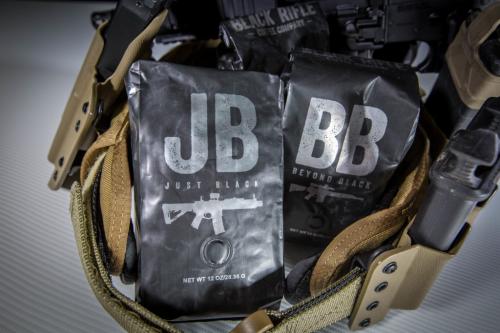 Before you jump on the bandwagon of main stream media and Hipsterbucks. Do a little homework, and read the executive order in its entirety. The United States was once a nation of immigrants, but let that shit go…after a couple generations, we are Americans…PERIOD. It is time after 3 presidencies that we start protecting ourselves. This is NOT a Muslim ban…it’s a ban on people coming from terrorist clad countries that happen to be predominately Muslim, and coincidentally we have found ourselves immersed into a war, fighting terrorists who (for all intent and purpose) harbor their ideals upon their interpretation of what their holy Quran says. Make no mistake; we do not advocate the violence against peaceful Muslims. Many of us have fought next to them, it is time we sit back and put more effort into our vetting programs for people who hail from harboring nations. We are going to leave you with this; Black Rifle Coffee has [always] vowed to hire Veterans and Patriots, we didn’t adopt this vow on the heels of anything to drive a bullshit touchy feely false sales projection!This isn't the first time BRCC has taken a jab at Starbucks. In a company blog post published on Jan. 31, writer Scott Lambin said, “They do not want their bottom line numbers affected since they are in 75 different countries. Hipsterbucks say they have a “heavy heart” and that they “support building bridges, not walls” with countries like Mexico.” This is how CEO Hafer describes the history of his coffee company: I started Black Rifle Coffee Company to provide a high-quality, roast-to-order, coffee to the pro 2A and veteran communities.  Between deployments to Iraq and Afghanistan, I was working to refine both my coffee roasting skills and my firearms skills.  I have spent over a decade researching coffee, refining my roast profiles and (of course) drinking what I roast.  Black Rifle Coffee is quite literally the combination of my two favorite passions.  I take pride in the coffee we roast, the veterans we employ and the causes we support.The Media WarsShortly after Starbucks CEO Howard Schultz penned a letter in which he promised to hire 10,000 refugees over the next five years in the aftermath of Trump's immigration executive order, a veteran-run coffee company has issued a rejoinder to Starbucks, promising to hire 10,000 veterans itself according to Fox News. Black Rifle Coffee Company, or BRCC, which describes itself as a “premium small-batch, roast to order, veteran owned and operated coffee company” responded to Starbucks - or “Hipsterbucks” as they call the global coffee chain - announcing a pledge via Instagram to hire 10,000 veterans. This is what CEO Evan Hafer tweeted on Wednesday.The company's announcement was greeted on Twitter, especially by those who viewed Starbucks' announcement as hypocritical:In a blog post the company wrote “We want to shift the conversation away from foreign policy to domestic issues that hit closer to home." CEO Hafer also said that "we need to keep in mind that the four things we care about at BRCC are Family, Business, Veterans and country. And when we say "country", the taxpayers. Everyone else can take a hike." Some more from the angry blog response:Recently The CEO of Starbucks issued a statement that they vow to hire up to 10k immigrants in a span of 5 years, in the wake of President Trump’s executive order. Once you read between the lines, regardless of the words coming out of the CEO’s blow hole; the fact is that Hipsterbucks is chicken shit of backlash. They do not want their bottom line numbers effected since they are in 75 different countries. Hipsterbucks say they have a “heavy heart” and that they “support building bridges, not walls” with countries like Mexico. The CEO further went on to talk about how Hipsterbucks will not “Stand by or stand silent” and stated that with Trumps order “we” are sounding an “alarm” to Starbucks that civility and human rights are being taken for granted…is Starbucks so narcissistic to think that they are somehow an authority that people other than their hipster customer base will actually sound an alarm?! Let’s be honest, Hipsterbucks brews burnt, bullshit coffee and they add a bunch of sugar, foam, cream and sprinkle a side of other bullshit on the top to mask the taste of SHIT. Mixed into each cup comes a convoluted ingredient of anti-American and anti-constitutionalism fluff that has seemed to further the entitlement of the millennial generation.  Before you jump on the bandwagon of main stream media and Hipsterbucks. Do a little homework, and read the executive order in its entirety. The United States was once a nation of immigrants, but let that shit go…after a couple generations, we are Americans…PERIOD. It is time after 3 presidencies that we start protecting ourselves. This is NOT a Muslim ban…it’s a ban on people coming from terrorist clad countries that happen to be predominately Muslim, and coincidentally we have found ourselves immersed into a war, fighting terrorists who (for all intent and purpose) harbor their ideals upon their interpretation of what their holy Quran says. Make no mistake; we do not advocate the violence against peaceful Muslims. Many of us have fought next to them, it is time we sit back and put more effort into our vetting programs for people who hail from harboring nations. We are going to leave you with this; Black Rifle Coffee has [always] vowed to hire Veterans and Patriots, we didn’t adopt this vow on the heels of anything to drive a bullshit touchy feely false sales projection!This isn't the first time BRCC has taken a jab at Starbucks. In a company blog post published on Jan. 31, writer Scott Lambin said, “They do not want their bottom line numbers affected since they are in 75 different countries. Hipsterbucks say they have a “heavy heart” and that they “support building bridges, not walls” with countries like Mexico.” This is how CEO Hafer describes the history of his coffee company: I started Black Rifle Coffee Company to provide a high-quality, roast-to-order, coffee to the pro 2A and veteran communities.  Between deployments to Iraq and Afghanistan, I was working to refine both my coffee roasting skills and my firearms skills.  I have spent over a decade researching coffee, refining my roast profiles and (of course) drinking what I roast.  Black Rifle Coffee is quite literally the combination of my two favorite passions.  I take pride in the coffee we roast, the veterans we employ and the causes we support.George ForemanThe two-time world heavyweight champion George Foreman gave president Donald Trump some advice on how to deal with an opponent Saturday when he was interviewed by Fox news. Arguably the hardest hitting boxer in history, Forman paralleled President Trump's adversity to his own career."In something like this, you just have to fight.  You can't even worry about the audience," he said.  "When you're in the ring you don't listen to anything, you must step forward and fight.  Fight!" He went on to describe the differences between winners and losers in life."Sometimes people win because they're winners," he said.  "Some people lose because they never thought they really would win."Hillary Caught Fleeing to BahrainIt also claims that Bill has BEEN COOPERATING with Authorities in telling them all he knows about her and her Criminal Actions.  Why shouldn’t he because his legacy as President would be RUINED!The New 13 Feb 2017 edition of The Globe is Breaking this story tomorrow!  Remember, this is NOT FAKE news, and if these were fake newspapers, don’t you think they would have been sued over the decades Out Of Business and 100s of times?  They are Real News and the Fake Media twists it around to hide their crimes.Globe Magazine, the infamous tabloid with spectacular but questionable stories, is running a page one banner headline claiming Hillary Clinton was intercepted trying to board a flight to Bahrain to avoid Indictment by a secret Grand Jury investigating her.Allegedly “TERRIFIED” of being jailed with a “death sentence” after what they call “backstabbing hubby Bill” testifies against her, crooked Hillary Clinton appeared to be fleeing the country ahead of a secret grand jury indictment!In a bombshell world exclusive, GLOBE’s spies learned Hillary Clinton was bolting to the small Arab monarchy of Bahrain in the Persian Gulf. There is no Extradition Treaty between Bahrain and the USA.“Hillary had every intention of boarding the flight — but Trump administration officials made it clear to her it would ‘be better’ if she didn’t leave town,” says a D.C. insider.According to the tabloid, officials from the Trump administration intercepted her trying to board the flight.It has not been able to confirm the claims made in the story, but the fact that the newspaper is already selling in stores makes their headline worthy of our notice. The magazine could not say such things if they knew them to be false, because that would be slander/libel/Defamation of Character.Jihad Report 
Jan 28, 2017 -
Feb 03, 2017 Jihad Report 
Jan 28, 2017 -
Feb 03, 2017 Attacks40 Killed161 Injured121 Suicide Blasts4 Countries16